УКАЗПРЕЗИДЕНТА РОССИЙСКОЙ ФЕДЕРАЦИИО ГОСУДАРСТВЕННОЙ ИНФОРМАЦИОННОЙ СИСТЕМЕВ ОБЛАСТИ ПРОТИВОДЕЙСТВИЯ КОРРУПЦИИ "ПОСЕЙДОН" И ВНЕСЕНИИИЗМЕНЕНИЙ В НЕКОТОРЫЕ АКТЫ ПРЕЗИДЕНТА РОССИЙСКОЙ ФЕДЕРАЦИИВ целях повышения эффективности деятельности по профилактике коррупционных и иных правонарушений постановляю:1. Утвердить прилагаемое Положение о государственной информационной системе в области противодействия коррупции "Посейдон".2. Определить, что:а) Администрация Президента Российской Федерации является координатором государственной информационной системы в области противодействия коррупции "Посейдон" (далее - система "Посейдон");б) Федеральная служба охраны Российской Федерации выполняет функции оператора системы "Посейдон";в) Министерство труда и социальной защиты Российской Федерации является федеральным органом исполнительной власти, уполномоченным на оказание методической и консультационной поддержки по вопросам использования системы "Посейдон" при реализации требований федеральных законов, нормативных правовых актов Президента Российской Федерации и Правительства Российской Федерации о противодействии коррупции.3. Администрации Президента Российской Федерации:а) в 3-месячный срок установить с участием Аппарата Правительства Российской Федерации порядок информационного взаимодействия системы "Посейдон" с другими информационными системами;б) определить органы, организации и лиц, которые предоставляют информацию для включения в систему "Посейдон".4. Федеральным государственным органам, высшим должностным лицам субъектов Российской Федерации, государственным органам субъектов Российской Федерации, органам публичной власти федеральной территории "Сириус", контрольно-счетной палате федеральной территории "Сириус" и территориальной избирательной комиссии федеральной территории "Сириус", Центральному банку Российской Федерации, государственным корпорациям (компаниям), публично-правовым компаниям, государственным внебюджетным фондам, организациям, созданным Российской Федерацией на основании федеральных законов, и организациям, созданным для выполнения задач, поставленных перед федеральными государственными органами, обеспечить предоставление в соответствии с нормативными правовыми актами Российской Федерации информации для включения в систему "Посейдон", а также информационное взаимодействие в порядке, установленном в соответствии с подпунктом "а" пункта 3 настоящего Указа.(в ред. Указа Президента РФ от 26.10.2023 N 811)5. Внести в акты Президента Российской Федерации изменения по перечню согласно приложению.6. Финансовое обеспечение расходных обязательств, связанных с реализацией настоящего Указа, осуществляется в пределах бюджетных ассигнований, предусмотренных в федеральном бюджете федеральным государственным органам на руководство и управление в сфере установленных функций.7. Настоящий Указ вступает в силу со дня его подписания.ПрезидентРоссийской ФедерацииВ.ПУТИНМосква, Кремль25 апреля 2022 годаN 232УтвержденоУказом ПрезидентаРоссийской Федерацииот 25 апреля 2022 г. N 232ПОЛОЖЕНИЕО ГОСУДАРСТВЕННОЙ ИНФОРМАЦИОННОЙ СИСТЕМЕ В ОБЛАСТИПРОТИВОДЕЙСТВИЯ КОРРУПЦИИ "ПОСЕЙДОН"1. Настоящим Положением устанавливаются цель создания, основные задачи, структура и порядок работы государственной информационной системы в области противодействия коррупции "Посейдон" (далее - система "Посейдон"), а также порядок предоставления информации для включения в систему "Посейдон" и предоставления содержащейся в ней информации (получения доступа к ней).2. Система "Посейдон" создана для информационно-аналитического обеспечения деятельности федеральных государственных органов, государственных органов субъектов Российской Федерации, органов публичной власти федеральной территории "Сириус", контрольно-счетной палаты федеральной территории "Сириус" и территориальной избирательной комиссии федеральной территории "Сириус", Банка России, иных организаций по профилактике коррупционных и иных правонарушений, в том числе по проведению с использованием информационно-коммуникационных технологий анализа и проверок соблюдения ограничений, запретов и требований, установленных в целях противодействия коррупции, лицами, на которых распространены такие ограничения, запреты и требования.(в ред. Указа Президента РФ от 26.10.2023 N 811)3. В системе "Посейдон" содержится информация, предоставляемая в случаях и порядке, предусмотренных нормативными правовыми актами Российской Федерации, а также информация о соблюдении (несоблюдении) ограничений, запретов и требований, установленных в целях противодействия коррупции, лицами, на которых распространены такие ограничения, запреты и требования, в том числе персональные данные этих лиц.4. Информацию для включения в систему "Посейдон" предоставляют государственные органы, органы публичной власти федеральной территории "Сириус", контрольно-счетная палата федеральной территории "Сириус" и территориальная избирательная комиссия федеральной территории "Сириус", Банк России, государственные корпорации (компании), публично-правовые компании, государственные внебюджетные фонды, иные организации и лица, определяемые координатором системы "Посейдон" (далее - поставщики информации).(в ред. Указа Президента РФ от 26.10.2023 N 811)5. Основными задачами системы "Посейдон" являются:а) автоматизация включения в систему "Посейдон" информации, предоставляемой поставщиками информации, ее сбора, учета, хранения и анализа, а также предоставления информации, содержащейся в системе "Посейдон" (получения доступа к ней);б) информационно-аналитическое обеспечение деятельности внутренних и внешних пользователей системы "Посейдон" по проведению анализа и проверок соблюдения ограничений, запретов и требований, установленных в целях противодействия коррупции, лицами, на которых распространены такие ограничения, запреты и требования;в) формирование на основании запросов внутренних и внешних пользователей системы "Посейдон" статистических и информационно-аналитических материалов по вопросам противодействия коррупции;г) информационное взаимодействие системы "Посейдон" с другими информационными системами, содержащими информацию, которая может быть использована в целях противодействия коррупции.6. Состав и источники информации, содержащейся в системе "Посейдон", определяются ее координатором совместно с оператором системы "Посейдон" и с участием поставщиков информации.7. Защита информации, содержащейся в системе "Посейдон" (в том числе сведений, составляющих государственную тайну), ее использование и предоставление (получение доступа к ней) осуществляются в соответствии с законодательством Российской Федерации.8. Система "Посейдон" включает в себя:а) программно-аппаратный комплекс центрального сегмента системы "Посейдон";б) программно-аппаратный комплекс многоцелевого назначения "Посейдон-Р";в) специальное программное обеспечение "Справки БК".9. Программно-аппаратный комплекс центрального сегмента системы "Посейдон" предназначен для автоматизации деятельности ее внутренних и внешних пользователей по профилактике коррупционных и иных правонарушений, в том числе для включения информации, предоставляемой поставщиками информации, в систему "Посейдон", ее сбора, учета, хранения и анализа, для проведения анализа и проверок соблюдения ограничений, запретов и требований, установленных в целях противодействия коррупции, лицами, на которых распространены такие ограничения, запреты и требования, а также для обеспечения деятельности консультативных и совещательных органов при Президенте Российской Федерации, комиссий по соблюдению требований к служебному поведению и урегулированию конфликта интересов.10. Программно-аппаратный комплекс многоцелевого назначения "Посейдон-Р" предназначен для обеспечения работы внутренних и внешних пользователей системы "Посейдон" с программно-аппаратным комплексом центрального сегмента системы "Посейдон", в том числе для автоматизированного ввода, учета и хранения справок о доходах, расходах, об имуществе и обязательствах имущественного характера.11. Специальное программное обеспечение "Справки БК" предназначено для автоматизации процесса заполнения и перевода в машиночитаемый формат сведений о доходах, расходах, об имуществе и обязательствах имущественного характера, представляемых в соответствии с законодательством Российской Федерации.12. Участниками системы "Посейдон" являются:а) координатор системы "Посейдон";б) оператор системы "Посейдон";в) федеральный орган исполнительной власти, уполномоченный Президентом Российской Федерации на оказание методической и консультационной поддержки по вопросам использования системы "Посейдон" при реализации требований федеральных законов, нормативных правовых актов Президента Российской Федерации и Правительства Российской Федерации о противодействии коррупции;г) внутренние пользователи системы "Посейдон";д) внешние пользователи системы "Посейдон";е) поставщики информации.13. Координатор системы "Посейдон":а) формирует с участием оператора системы "Посейдон" общие требования к функционированию и развитию системы "Посейдон", в том числе к совершенствованию ее структуры, функций, а также к составу и источникам содержащейся в ней информации;б) координирует проводимые оператором системы "Посейдон" мероприятия по обеспечению функционирования, развития и модернизации системы "Посейдон";в) осуществляет формирование, ведение и актуализацию классификаторов и справочников системы "Посейдон";г) участвует в организации методической и консультационной поддержки по вопросам использования и функционирования системы "Посейдон";д) осуществляет ведение реестра внутренних и внешних пользователей системы "Посейдон";е) осуществляет администрирование системы "Посейдон";ж) устанавливает порядок подключения внутренних и внешних пользователей к системе "Посейдон";з) устанавливает с участием оператора системы "Посейдон" порядок доступа внутренних и внешних пользователей к содержащейся в ней информации и полномочия участников системы "Посейдон";и) устанавливает с участием Аппарата Правительства Российской Федерации порядок информационного взаимодействия системы "Посейдон" с другими информационными системами, содержащими информацию, которая может быть использована в целях противодействия коррупции;к) определяет поставщиков информации;л) заключает с поставщиками информации соглашения о предоставлении информации для включения в систему "Посейдон";м) является функциональным заказчиком мероприятий по развитию системы "Посейдон";н) имеет приоритетное право пользования системой "Посейдон".14. Оператор системы "Посейдон" осуществляет:а) техническое администрирование программно-аппаратных средств системы "Посейдон";б) регистрацию внутренних и внешних пользователей системы "Посейдон", применение определенного координатором системы "Посейдон" порядка доступа к содержащейся в ней информации;в) информационное взаимодействие системы "Посейдон" с другими информационными системами, содержащими информацию, которая может быть использована в целях противодействия коррупции;г) защиту в соответствии с законодательством Российской Федерации информации, содержащейся в системе "Посейдон";д) эксплуатацию, техническое сопровождение, развитие и модернизацию системы "Посейдон";е) подготовку и утверждение эксплуатационной и технической документации по защите информации в системе "Посейдон";ж) методическую и консультационную поддержку участников системы "Посейдон" по техническим вопросам ее функционирования.15. Федеральный орган исполнительной власти, уполномоченный Президентом Российской Федерации, с участием координатора системы "Посейдон" осуществляет оказание методической и консультационной поддержки по вопросам использования системы "Посейдон" при реализации требований федеральных законов, нормативных правовых актов Президента Российской Федерации и Правительства Российской Федерации о противодействии коррупции, в том числе подготовку обзоров практики, издание методических и иных материалов по указанным вопросам.16. Внутренними пользователями системы "Посейдон" являются должностные лица и самостоятельные подразделения Администрации Президента Российской Федерации.17. Внешними пользователями системы "Посейдон" могут быть федеральные государственные органы, государственные органы субъектов Российской Федерации, органы публичной власти федеральной территории "Сириус", контрольно-счетная палата федеральной территории "Сириус" и территориальная избирательная комиссия федеральной территории "Сириус", Банк России, государственные корпорации (компании), публично-правовые компании, государственные внебюджетные фонды, иные организации и лица, определяемые координатором системы "Посейдон".(в ред. Указа Президента РФ от 26.10.2023 N 811)18. Внутренние и внешние пользователи системы "Посейдон" при работе с ней обязаны обеспечивать информационную безопасность и защиту информации, содержащейся в системе "Посейдон", от несанкционированного доступа в соответствии с эксплуатационной и технической документацией по защите информации в системе "Посейдон".19. Внешние пользователи системы "Посейдон" в целях использования программно-аппаратного комплекса многоцелевого назначения "Посейдон-Р" издают правовые акты, определяющие порядок такого использования, а также должностных лиц, уполномоченных на работу с системой "Посейдон". Правовые акты должны быть согласованы с координатором системы "Посейдон".20. Особенности использования системы "Посейдон" ее внешними пользователями - федеральными органами исполнительной власти, руководство деятельностью которых осуществляет Правительство Российской Федерации, и органами государственной власти субъектов Российской Федерации, использующими для осуществления кадровой работы федеральную государственную информационную систему в области государственной службы, определяются Правительством Российской Федерации по согласованию с координатором системы "Посейдон".21. Поставщики информации предоставляют информацию для включения в систему "Посейдон" в случаях:а) поступления запросов от внутренних и внешних пользователей системы "Посейдон" при проведении анализа и проверок соблюдения ограничений, запретов и требований, установленных в целях противодействия коррупции, лицами, на которых распространены такие ограничения, запреты и требования;б) обмена информацией с системой "Посейдон" в соответствии с соглашением, заключенным с ее координатором, и с участием оператора системы "Посейдон".22. Поставщики информации обеспечивают:а) бесперебойное предоставление информации для включения в систему "Посейдон";б) приоритетную обработку запросов внутренних и внешних пользователей системы "Посейдон";в) своевременное информирование координатора и оператора системы "Посейдон" о возникновении технических проблем, связанных с предоставлением информации для включения в систему "Посейдон", о сроках их устранения, об изменении действующих форматов данных и о порядке предоставления информации, содержащейся в системе "Посейдон" (получения доступа к ней).23. Обладателем информации, содержащейся в системе "Посейдон", является Российская Федерация.24. Правомочия обладателя информации, содержащейся в системе "Посейдон", от имени Российской Федерации осуществляют:а) координатор системы "Посейдон" - в отношении информации, формируемой в системе "Посейдон";б) поставщики информации - в отношении информации, предоставляемой для включения в систему "Посейдон" в рамках информационного взаимодействия.25. Подключение к системе "Посейдон" внутренних и внешних пользователей осуществляется с учетом ее текущих вычислительных и коммуникационных возможностей в порядке, определяемом координатором системы "Посейдон", за счет средств соответствующего бюджета бюджетной системы Российской Федерации, предусмотренных федеральным государственным органам, государственным органам субъектов Российской Федерации, средств бюджета федеральной территории "Сириус", а также за счет средств Банка России, государственных корпораций (компаний), публично-правовых компаний, государственных внебюджетных фондов и иных организаций.26. Предоставление информации, содержащейся в системе "Посейдон" (получение доступа к ней), ее внутренним и внешним пользователям осуществляется на безвозмездной основе.Приложениек Указу ПрезидентаРоссийской Федерацииот 25 апреля 2022 г. N 232ПЕРЕЧЕНЬИЗМЕНЕНИЙ, ВНОСИМЫХ В АКТЫ ПРЕЗИДЕНТА РОССИЙСКОЙ ФЕДЕРАЦИИ1. В пункте 6 Положения об Администрации Президента Российской Федерации, утвержденного Указом Президента Российской Федерации от 6 апреля 2004 г. N 490 "Об утверждении Положения об Администрации Президента Российской Федерации" (Собрание законодательства Российской Федерации, 2004, N 15, ст. 1395; 2005, N 32, ст. 3272; 2007, N 13, ст. 1530; 2010, N 3, ст. 274; 2013, N 7, ст. 632; 2015, N 11, ст. 1585; 2016, N 35, ст. 5302; 2018, N 25, ст. 3647; 2020, N 4, ст. 347; N 10, ст. 1322):а) дополнить новым абзацем пятнадцатым следующего содержания:"координирует функционирование государственной информационной системы в области противодействия коррупции "Посейдон" и использует содержащуюся в ней информацию;";б) абзацы пятнадцатый - семнадцатый считать соответственно абзацами шестнадцатым - восемнадцатым.2. В Указе Президента Российской Федерации от 21 сентября 2009 г. N 1065 "О проверке достоверности и полноты сведений, представляемых гражданами, претендующими на замещение должностей федеральной государственной службы, и федеральными государственными служащими, и соблюдения федеральными государственными служащими требований к служебному поведению" (Собрание законодательства Российской Федерации, 2009, N 39, ст. 4588; 2010, N 3, ст. 274; N 27, ст. 3446; 2012, N 12, ст. 1391; 2013, N 14, ст. 1670; N 49, ст. 6399; 2014, N 15, ст. 1729; N 26, ст. 3518; 2015, N 10, ст. 1506; N 29, ст. 4477; 2017, N 39, ст. 5682; 2018, N 33, ст. 5402; 2020, N 50, ст. 8185) и в Положении о проверке достоверности и полноты сведений, представляемых гражданами, претендующими на замещение должностей федеральной государственной службы, и федеральными государственными служащими, и соблюдения федеральными государственными служащими требований к служебному поведению, утвержденном этим Указом:а) в пункте 3 Указа:подпункт "з" после слова "осуществление" дополнить словами "(в том числе с использованием государственной информационной системы в области противодействия коррупции "Посейдон")";подпункт "л" после слов "учреждений и организаций" дополнить словами "(в том числе с использованием государственной информационной системы в области противодействия коррупции "Посейдон")";подпункт "м" после слова "осуществление" дополнить словами "(в том числе с использованием государственной информационной системы в области противодействия коррупции "Посейдон")";б) в Положении:в пункте 15:подпункт "г" после слов "в установленном порядке" дополнить словами ", в том числе с использованием государственной информационной системы в области противодействия коррупции "Посейдон" (далее - система "Посейдон"),";подпункт "е" после слова "осуществлять" дополнить словами "(в том числе с использованием системы "Посейдон")";пункт 17 после слова "мероприятий" дополнить словами "(направленном в том числе с использованием системы "Посейдон")";пункт 18.1 после слова "направляются" дополнить словами "(в том числе с использованием системы "Посейдон")".3. В Положении о проверке достоверности и полноты сведений, представляемых гражданами, претендующими на замещение государственных должностей Российской Федерации, и лицами, замещающими государственные должности Российской Федерации, и соблюдения ограничений лицами, замещающими государственные должности Российской Федерации, утвержденном Указом Президента Российской Федерации от 21 сентября 2009 г. N 1066 "О проверке достоверности и полноты сведений, представляемых гражданами, претендующими на замещение государственных должностей Российской Федерации, и лицами, замещающими государственные должности Российской Федерации, и соблюдения ограничений лицами, замещающими государственные должности Российской Федерации" (Собрание законодательства Российской Федерации, 2009, N 39, ст. 4589; 2010, N 27, ст. 3446; 2011, N 4, ст. 572; 2012, N 12, ст. 1391; 2013, N 14, ст. 1670; N 49, ст. 6399; 2014, N 26, ст. 3518; 2017, N 39, ст. 5682; 2020, N 50, ст. 8185; 2021, N 17, ст. 2947):а) в пункте 7:подпункт "г" после слов "в установленном порядке" дополнить словами "(в том числе с использованием государственной информационной системы в области противодействия коррупции "Посейдон")";подпункт "е" после слова "осуществлять" дополнить словами "(в том числе с использованием государственной информационной системы в области противодействия коррупции "Посейдон")";б) пункт 7.1 после слова "направляются" дополнить словами "(в том числе с использованием государственной информационной системы в области противодействия коррупции "Посейдон")".4. Пункт 17.5 Положения о комиссиях по соблюдению требований к служебному поведению федеральных государственных служащих и урегулированию конфликта интересов, утвержденного Указом Президента Российской Федерации от 1 июля 2010 г. N 821 "О комиссиях по соблюдению требований к служебному поведению федеральных государственных служащих и урегулированию конфликта интересов" (Собрание законодательства Российской Федерации, 2010, N 27, ст. 3446; 2012, N 12, ст. 1391; 2013, N 14, ст. 1670; N 49, ст. 6399; 2014, N 26, ст. 3518; 2015, N 10, ст. 1506; N 52, ст. 7588; 2017, N 39, ст. 5682), после слов "заинтересованные организации" дополнить словами ", использовать государственную информационную систему в области противодействия коррупции "Посейдон", в том числе для направления запросов".5. Абзац первый пункта 3.1 Положения о порядке рассмотрения президиумом Совета при Президенте Российской Федерации по противодействию коррупции вопросов, касающихся соблюдения требований к служебному (должностному) поведению лиц, замещающих государственные должности Российской Федерации и отдельные должности федеральной государственной службы, и урегулирования конфликта интересов, а также некоторых обращений граждан, утвержденного Указом Президента Российской Федерации от 25 февраля 2011 г. N 233 "О некоторых вопросах организации деятельности президиума Совета при Президенте Российской Федерации по противодействию коррупции" (Собрание законодательства Российской Федерации, 2011, N 9, ст. 1223; 2013, N 14, ст. 1670; N 28, ст. 3813; N 49, ст. 6399; 2015, N 52, ст. 7588; 2017, N 39, ст. 5682; N 42, ст. 6137; 2019, N 20, ст. 2422; 2021, N 21, ст. 3555), дополнить словами ", использовать государственную информационную систему в области противодействия коррупции "Посейдон", в том числе для направления запросов".6. В Указе Президента Российской Федерации от 2 апреля 2013 г. N 309 "О мерах по реализации отдельных положений Федерального закона "О противодействии коррупции" (Собрание законодательства Российской Федерации, 2013, N 14, ст. 1670; N 23, ст. 2892; N 28, ст. 3813; N 49, ст. 6399; 2014, N 26, ст. 3520; N 30, ст. 4286; 2015, N 10, ст. 1506; 2016, N 24, ст. 3506; 2017, N 39, ст. 5682; 2018, N 45, ст. 6916; 2019, N 20, ст. 2422; 2020, N 3, ст. 243; N 50, ст. 8185; 2021, N 17, ст. 2947; N 21, ст. 3555; N 46, ст. 7675) и в Положении о порядке направления запросов в Федеральную службу по финансовому мониторингу при осуществлении проверок в целях противодействия коррупции, утвержденном этим Указом:а) в Указе:абзац первый пункта 18 дополнить словами "(в том числе с использованием государственной информационной системы в области противодействия коррупции "Посейдон")";абзац второй пункта 19 после слова "направляют" дополнить словами "(в том числе с использованием государственной информационной системы в области противодействия коррупции "Посейдон")";б) пункт 1 Положения после слова "направления" дополнить словами "(в том числе с использованием государственной информационной системы в области противодействия коррупции "Посейдон")".7. В Положении о проверке достоверности сведений об имуществе и обязательствах имущественного характера за пределами территории Российской Федерации, о расходах по каждой сделке по приобретению объектов недвижимости, транспортных средств, ценных бумаг и акций, представляемых кандидатами на выборах в органы государственной власти, выборах глав муниципальных районов, глав муниципальных округов и глав городских округов, а также политическими партиями в связи с внесением Президенту Российской Федерации предложений о кандидатурах на должность высшего должностного лица (руководителя высшего исполнительного органа государственной власти) субъекта Российской Федерации, утвержденном Указом Президента Российской Федерации от 6 июня 2013 г. N 546 "О проверке достоверности сведений об имуществе и обязательствах имущественного характера за пределами территории Российской Федерации, о расходах по каждой сделке по приобретению объектов недвижимости, транспортных средств, ценных бумаг и акций, представляемых кандидатами на выборах в органы государственной власти, выборах глав муниципальных районов, глав муниципальных округов и глав городских округов, а также политическими партиями в связи с внесением Президенту Российской Федерации предложений о кандидатурах на должность высшего должностного лица (руководителя высшего исполнительного органа государственной власти) субъекта Российской Федерации" (Собрание законодательства Российской Федерации, 2013, N 23, ст. 2892; N 49, ст. 6399; 2021, N 46, ст. 7675):а) в пункте 7:подпункт "а" после слова "анализируют" дополнить словами ", в том числе с использованием государственной информационной системы в области противодействия коррупции "Посейдон",";подпункт "в" дополнить словами ", направляемым в том числе с использованием государственной информационной системы в области противодействия коррупции "Посейдон";б) пункт 8 после слова "направляемый" дополнить словами "в том числе с использованием государственной информационной системы в области противодействия коррупции "Посейдон".8. Утратил силу с 26 июня 2023 года. - Указ Президента РФ от 26.06.2023 N 474.9. В типовых положениях, утвержденных Указом Президента Российской Федерации от 15 июля 2015 г. N 364 "О мерах по совершенствованию организации деятельности в области противодействия коррупции" (Собрание законодательства Российской Федерации, 2015, N 29, ст. 4477; 2017, N 39, ст. 5682):а) в пункте 7 Типового положения о подразделении федерального государственного органа по профилактике коррупционных и иных правонарушений:подпункт "б" после слов "в установленном порядке" дополнить словами "(в том числе с использованием государственной информационной системы в области противодействия коррупции "Посейдон")";дополнить подпунктом "е.1" следующего содержания:"е.1) пользуется государственной информационной системой в области противодействия коррупции "Посейдон";";б) в пункте 8 Типового положения об органе субъекта Российской Федерации по профилактике коррупционных и иных правонарушений:подпункт "а" после слов "в установленном порядке" дополнить словами "(в том числе с использованием государственной информационной системы в области противодействия коррупции "Посейдон")";дополнить подпунктом "г.1" следующего содержания:"г.1) пользуется государственной информационной системой в области противодействия коррупции "Посейдон";".10. Абзац второй пункта 11 Положения о порядке сообщения лицами, замещающими отдельные государственные должности Российской Федерации, должности федеральной государственной службы, и иными лицами о возникновении личной заинтересованности при исполнении должностных обязанностей, которая приводит или может привести к конфликту интересов, утвержденного Указом Президента Российской Федерации от 22 декабря 2015 г. N 650 "О порядке сообщения лицами, замещающими отдельные государственные должности Российской Федерации, должности федеральной государственной службы, и иными лицами о возникновении личной заинтересованности при исполнении должностных обязанностей, которая приводит или может привести к конфликту интересов, и о внесении изменений в некоторые акты Президента Российской Федерации" (Собрание законодательства Российской Федерации, 2015, N 52, ст. 7588), изложить в следующей редакции:"В ходе предварительного рассмотрения уведомлений должностные лица Управления, подразделения Аппарата Правительства Российской Федерации, подразделения Министерства иностранных дел Российской Федерации имеют право получать в установленном порядке от лиц, направивших уведомления, пояснения по изложенным в них обстоятельствам и направлять в установленном порядке запросы в федеральные органы государственной власти, органы государственной власти субъектов Российской Федерации, иные государственные органы, органы местного самоуправления и заинтересованные организации, а также использовать государственную информационную систему в области противодействия коррупции "Посейдон", в том числе для направления запросов.".11. В Положении о представлении атаманами Всероссийского казачьего общества и войсковых казачьих обществ, внесенных в государственный реестр казачьих обществ в Российской Федерации, сведений о доходах, об имуществе и обязательствах имущественного характера, утвержденном Указом Президента Российской Федерации от 9 октября 2017 г. N 472 "О представлении атаманами Всероссийского казачьего общества и войсковых казачьих обществ, внесенных в государственный реестр казачьих обществ в Российской Федерации, сведений о доходах, об имуществе и обязательствах имущественного характера и о внесении изменения в форму справки о доходах, расходах, об имуществе и обязательствах имущественного характера, утвержденную Указом Президента Российской Федерации от 23 июня 2014 г. N 460" (Собрание законодательства Российской Федерации, 2017, N 42, ст. 6137; 2020, N 50, ст. 8185; 2021, N 21, ст. 3555):а) в пункте 18:подпункт "г" после слов "в установленном порядке" дополнить словами ", в том числе с использованием государственной информационной системы в области противодействия коррупции "Посейдон" (далее - система "Посейдон"),";подпункт "е" после слова "осуществлять" дополнить словами "(в том числе с использованием системы "Посейдон")";б) абзац первый пункта 19 после слова "направляемых" дополнить словами "(в том числе с использованием системы "Посейдон")";в) пункт 20 дополнить словами "(в том числе с использованием системы "Посейдон")";г) пункт 21 дополнить словами "(в том числе с использованием системы "Посейдон")".12. В Положении о представлении гражданином, претендующим на замещение должности главного финансового уполномоченного, и лицом, замещающим указанную должность, сведений о своих доходах, об имуществе и обязательствах имущественного характера, о доходах, об имуществе и обязательствах имущественного характера своих супруги (супруга) и несовершеннолетних детей, утвержденном Указом Президента Российской Федерации от 13 мая 2019 г. N 217 "О мерах по реализации отдельных положений Федерального закона "Об уполномоченном по правам потребителей финансовых услуг" (Собрание законодательства Российской Федерации, 2019, N 20, ст. 2422; 2020, N 50, ст. 8185):а) в пункте 17:подпункт "в" после слов "в установленном порядке" дополнить словами ", в том числе с использованием государственной информационной системы в области противодействия коррупции "Посейдон" (далее - система "Посейдон"),";подпункт "д" после слова "осуществлять" дополнить словами "(в том числе с использованием системы "Посейдон")";б) пункт 18 дополнить словами "(в том числе с использованием системы "Посейдон")";в) пункт 19 дополнить словами "(в том числе с использованием системы "Посейдон")".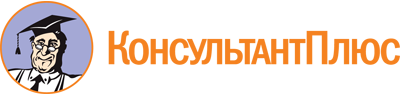 Указ Президента РФ от 25.04.2022 N 232
(ред. от 26.10.2023)
"О государственной информационной системе в области противодействия коррупции "Посейдон" и внесении изменений в некоторые акты Президента Российской Федерации"
(вместе с "Положением о государственной информационной системе в области противодействия коррупции "Посейдон")Документ предоставлен КонсультантПлюс

www.consultant.ru

Дата сохранения: 05.12.2023
 25 апреля 2022 годаN 232Список изменяющих документов(в ред. Указов Президента РФ от 26.06.2023 N 474, от 26.10.2023 N 811)Список изменяющих документов(в ред. Указа Президента РФ от 26.10.2023 N 811)Список изменяющих документов(в ред. Указа Президента РФ от 26.06.2023 N 474)